PENGKARYAANPERANCANGAN KARAKTER VISUAL PRABU SILIWANGI BERDASARKAN BUKU KARYA YOSEPH ISKANDARDiajukan untuk memenuhi syarat dalam memperoleh gelar Sarjana Seni di bidang Desain Komunikasi Visual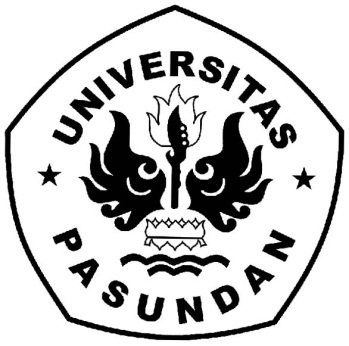 MUHAMMAD IHSAN SIDIK136010011PROGRAM STUDI DESAIN KOMUNIKASI VISUALFAKULTAS ILMU SENI DAN SASTRABandung, Januari 2018HALAMAN PERNYATAAN ORISINALITASDengan ini saya menatakan (menjamin) bahwa karya pengkaryaan Tugas Akhir ini dilakukan secara mandiri dan disusun tanpa menggunakan bantuan yang tidak dibenarkan, sebagaimana lazimnya pada penyusunan sebuah TA.Semua elemen karya, kutipan tulisan dan atau pemikiran orang lain yang digunakan di dalam penyusunan pengkaryaan, baik dari sumber yang dipublikasikan ataupun tidak, telah dikutip dan disertakan sumbernya dengan baik dan benar menurut kaidah akademik yang berlaku.Pengkaryaan ini belum pernah diajukan pada pendidikan program sarjana di perguruan tinggi lain dan tindak plagiarisme akan dikenakan sanksi seperti yang tercantum dalam peraturan akademik dan kemahasiswaan Universitas Pasundan.Muhammad Ihsan SidikPerancangan Karakter Visual Prabu SiliwangiBerdasarkan Buku Karya Yoseph Iskandar136010011HALAMAN PENGESAHANPengkaryaan ini diajukan oleh	: Nama	:	Muhammad Ihsan SidikNPM	:	136010011Program Studi	: 	Desain Komunikasi Visual               Judul Pengkaryaan	:	Perancangan Karakter Visual Prabu Siliwangi Berdasarkan Buku Karya Yoseph IskandarTelah berhasil dipertahankan di hadapan Dewan Penguji dan diterima sebagai bagian persyaratan yang diperlukan untuk memperoleh gelar Sarjana (Seni) pada Program Studi Desain Komunikasi Visual, Fakultas Ilmu Seni dan Sastra, Universitas PasundanDEWAN PENGUJIPembimbing I	:	Dr. H. Wawan Setiawan,. M.Sn    [______________]Pembimbing II	:	Tata Kartasudjana,. M.Ds             [______________]Ditetapkan di  : .............................Tanggal           : .............................KATA PENGANTAR/UCAPAN TERIMAKASIHPuji syukur saya panjatkan kepada Allah SWT, karena rahmat dan karunia-Nya lah saya dapat menyelesaikan pengkaryaan ini. Penulisan pengkaryaan dengan judul “Perancangan Karakter Visual Prabu Siliwangi Berdasarkan Buku Karya Yoseph Iskandar” ini dilakukan dalam rangka memenuhi salah satu syarat untuk mencapai gelar Sarjana Seni Program Studi Desain Komunikasi Visual pada Fakultas Ilmu Seni dan Sastra Universitas Pasundan. Saya menyadari bahwa tanpa bantuan, binaan, dan bimbingan dari berbagai pihak dari masa perkuliahan hingga pada penyusunan pengkaryaan ini, sangatlah sulit bagi saya untuk dapat menyelesaikan pengkaryaan ini. Oleh karena itu, saya mengucapkan terimakasih yang sebesar-besarnya kepada:Bapak Dr. H. Wawan Setiawan,. M.Sn dan Bapak Tata Kartasudjana,. M.Ds sebagai dosen pembimbing yang telah banyak meluangkan waktu, tenaga dan pikiran untuk membimbing dan banyak memberikan masukan dan saran serta kritik sehingga pengkaryaan ini dapat terselesaikan;Seluruh jajaran pengajar/dosen DKV UNPAS khususnya yang telah membantu dan ikut membimbing serta memberikan masukan sebagai referensi dan rujukan dalam pengerjaan pengkaryaan tugas akhir ini;Orangtua, keluarga, dan saudara yang senantiasa memberikan dukungan secara moril dan materil serta doa yang selalu mengiringi tanpa henti setiap harinya selama masa pendidikan formal hingga tugas akhir di Universitas Pasundan. Khususnya keluarga kecil saya, Mama, Papa, dan kedua adik yang selalu ada dalam keadaan apapun selama proses pendidikan formal hingga Tugas Akhir selesai;Rakhmi Khoirunnissa yang telah senantiasa membantu dalam proses perkuliahan hingga pengkaryaan tugas akhir dalam memberikan saran, masukan, bertukar pikiran, serta bantuan-bantuan materil dan moril lainnya;Begawan Kevin dan Andri Wiguna yang selama proses menjelang pengkaryaan Tugas Akhir senantiasa menjadi rekan-rekan dalam berdiskusi dan bertukar pikiran, serta Puji yang ikut membantu selama proses akhir pengerjaan Tugas Akhir;Rekan-rekan mahasiswa DKV UNPAS yang juga sebagai peserta tugas akhir semester ganjil tahun akademik 2017/2018 dalam membantu memberikan masukan serta kritikan dan saran dalam pengkaryaan tugas akhir ini.Saya menyadari, pengkaryaan tugas akhir ini masih memiliki banyak kekurangan dan kelemahan. Oleh karena itu, kritik dan saran yang dapat membangun proses selanjutnya akan diterima dengan senang hati. Akhir kata, saya berharap Allah SWT berkenan membalas segala kebaikan dan kemurahan hati semua pihak yang telah membantu. Semoga pengkaryaan tugas akhir ini dapat memberikan manfaat bagi pengembangan ilmu pengetahuan.HALAMAN PERNYATAAN PERSETUJUAN PUBLIKASITUGAS AKHIR UNTUK KEPENTINGAN AKADEMISSebagai sivitas akademik Universitas Pasundan, saya yang bertanda tangan di bawah ini:Nama	:	...................................................................................................NPM	:	...................................................................................................Program Studi	:	...................................................................................................Departemen	:	...................................................................................................Fakultas	:	...................................................................................................Jenis karya	:	Pengkaryaandemi pengembangan ilmu pengetahuan, menyetujui untuk memberikan kepada Universitas Pasundan Hak Bebas Royalti Noneksklusif (Non-exclusive Royalty-Free Right) atas karya ilmiah saya yang berjudul:Perancangan Karakter Visual Prabu Siliwangi Berdasarkan Buku Karya Yoseph Iskandarbeserta perangkat yang ada (jika diperlukan). Dengan Hak Bebas Royalti Noneksklusif ini Universitas Pasundan berhak menyimpan, mengalih media/format-kan, mengelola dalam bentuk pangkalan data (database), merawat, dan mempublikasikan tugas akhir saya selama tetap mencantumkan nama saya sebagai penulis/pencipta dan sebagai pemilik Hak Cipta.Demikian pernyataan ini saya buat dengan sebenarnya.Dibuat di ............................Pada tanggal .......................................Yang menyatakan(..........................................................)DAFTAR ISIPENGKARYAAN	iHALAMAN PERNYATAAN ORISINALITAS	iiHALAMAN PENGESAHAN	iiiKATA PENGANTAR/UCAPAN TERIMAKASIH	ivHALAMAN PERNYATAAN PERSETUJUAN PUBLIKASI	viTUGAS AKHIR UNTUK KEPENTINGAN AKADEMIS	viABSTRAK	viiDAFTAR ISI	ixDAFTAR TABEL	xiDAFTAR GAMBAR	xiiDAFTAR LAMPIRAN	xiiiPENDAHULUAN	141.1 Latar Belakang	141.2 Data & Fakta	171.3 Identifikasi Masalah	211.3.1 Identifikasi Masalah Umum	221.3.2 Identifikasi Masalah Khusus	22LANDASAN TEORI/LANDASAN KONSEPTUAL	232.1 Analisis Kelayakan Masalah	232.1.1 Cause Root Analysis	232.1.2 Matrikulasi SWOT	252.2 Problem Statement & Problem Solution	292.3 Landasan Teori & Model yang Digunakan Dalam Perancangan	302.3.1 Teori/Model Utama	302.3.2 Teori/Model Pendukung	362.4 Kerangka Perancangan Tugas Akhir	39PERANCANGAN STRATEGI KOMUNIKASI	413.1 Target Audience	413.1.1 Segmentasi Target Audience	413.1.2 Personifikasi Target Audience	423.1.3 Consumer Journey	433.2 Strategi Pesan	443.2.1 Consumer Insight	453.2.1.A What to Say	463.2.1.B Pendekatan Strategi Kreatif	463.3 Strategi Media Komunikasi	463.3.1 Media Utama	463.3.2 Media Pendukung	473.3.3 Perencanaan Media	48KONSEP KREATIF PERANCANGAN VISUAL	514.1 Referensi Visual	514.2 Konsep Kreatif Perancangan Visual	53PENUTUP	665.1 Kendala dalam Perancangan Karya Visual	665.2 Saran Untuk Perancangan Selanjutnya	66DAFTAR PUSTAKA	68DAFTAR TABELTabel 2.1 Analisis SWOT Perbandingan Local Hero dan Foreign Hero.	25Tabel 2.2 Analisis SWOT karakter visual Prabu Siliwangi pada media lukisan di Museum Sri Baduga Bandung	26Tabel 2.3 Matrikulasi SWOT tentang Prabu Siliwangi (Local Hero)	27Tabel 3.1 Media Schedulling	48Tabel 4.1 Ekspresi wajah Prabu Siliwangi	58DAFTAR GAMBARGambar 2.1 Kerangka Perancangan Tugas Akhir.	40Gambar 3.1 Consumer Journey Map	43Gambar 4.1 Referensi Visual Karakter Game Mobile Legend	51Gambar 4.2 Referensi Visual Karakter Permainan Yang Sejenis Dengan Mobile Legend, Dota 2 Dengan Gaya yang Lebih Kolosal	52Gambar 4.3 Referensi Visual Gaya Ilustrasi Sunda Karya Onong Nugraha.	52Gambar 4.4 Referensi Visual Beberapa Screenshot Motion Comic	53Gambar 4.5 Anatomi Tubuh Prabu Siliwangi	55Gambar 4.6 Anatomi Kepala dan Wajah Prabu Siliwangi	55Gambar 4.7 Warna kulit Prabu Siliwangi	56Gambar 4.8 Kostum yang Digunakan Oleh Prabu Siliwangi	57Gambar 4.9 Postur dan Gestur Prabu Siliwangi	59Gambar 4.10 Gaya Ilustrasi Varian 1	60Gambar 4.11 Gaya Ilustrasi Varian 2.	60Gambar 4.12 Tekstur dan Warna Background	61Gambar 4.13 Contoh Naskah-Naskah Sunda Kuno	61Gambar 4.14 Font yang Digunakan Pada Desain Media	62Gambar 4.15 Font yang Digunakan untuk Logotype	63Gambar 4.16 Modifikasi Logotype Tahap 2	63Gambar 4.17 Penggunaan Ragam Hias Khas Padjadjaran Sebagai Ornamen Tambahan pada Logotype	64Gambar 4.18 Penambahan Elemen Visual di Bagian Bawah Logotype	65DAFTAR LAMPIRANBandung, 29 Januari 2018Penulis